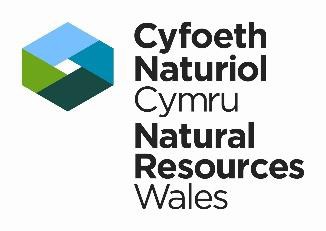 AgendaArsylwyr:Teitl y cyfarfod: Cyfarfod Bwrdd CNC, Diwrnod 2 – Sesiwn GyhoeddusTeitl y cyfarfod: Cyfarfod Bwrdd CNC, Diwrnod 2 – Sesiwn GyhoeddusDyddiad y cyfarfod: 28 Ionawr 2022Amser y cyfarfod: 9.30-16.10Lleoliad:	Microsoft Teams:Ymunwch ar eich cyfrifiadur neu ap symudolCliciwch yma i ymuno â’r cyfarfodNeu ffoniwch i mewn (sain yn unig)+44 29 2105 5545,,596034920# Y Deyrnas Unedig, Caerdydd Rhif Adnabod ar gyfer Cynadledda dros y Ffôn: 596 034 920#Lleoliad:	Microsoft Teams:Ymunwch ar eich cyfrifiadur neu ap symudolCliciwch yma i ymuno â’r cyfarfodNeu ffoniwch i mewn (sain yn unig)+44 29 2105 5545,,596034920# Y Deyrnas Unedig, Caerdydd Rhif Adnabod ar gyfer Cynadledda dros y Ffôn: 596 034 920#AmserEitem9.30(5 munud)1. Agor y CyfarfodCroesoDatganiadau o fuddiantEgluro’r dull o gynnal y cyfarfodNoddwr a Chyflwynydd: Syr David Henshaw (Cadeirydd)Crynodeb: NODI unrhyw ddatganiadau o fuddiant.9.35(5 munud)2. Adolygu’r Cofnodion a’r Log Gweithredu2A. Adolygu Cofnodion y Cyfarfod Cyhoeddus a gynhaliwyd ar 18 Tachwedd2B. Adolygu’r Log Gweithredu CyhoeddusNoddwr a Chyflwynydd: Syr David Henshaw (Cadeirydd)CYMERADWYO cofnodion y cyfarfod blaenorol a’r log gweithredu.9.40(10 munud)3. Diweddariad gan y CadeiryddNoddwr a Chyflwynydd: Syr David HenshawCrynodeb: NODI diweddariad y Cadeirydd i’r Bwrdd.9.50(20 munud)4. Adroddiad gan y Prif WeithredwrNoddwr a Chyflwynydd: Clare Pillman, Prif WeithredwrCrynodeb: NODI’r sefyllfa gyfredol a rhoi’r wybodaeth ddiweddaraf i’r Bwrdd am weithgareddau allweddol.Cyfeirnod y papur: 22-01-B2010.10(30 munud)5. Adroddiadau Diweddaru gan y PwyllgorauNoddwyr a chyflwynwyr:Cadeiryddion y PwyllgorauY Pwyllgor Archwilio a Sicrhau Risg – 16 RhagfyrCyfeirnod y Papur: 22-01-B08Y Pwyllgor Cynghori ar Dystiolaeth – 18 Ionawr Y Pwyllgor Cyllid – 7 RhagfyrCyfeirnod y Papur: 22-01-B09Y Pwyllgor Rheoli Perygl Llifogydd – 13 IonawrCyfeirnod y Papur: 22-01-B21Y Pwyllgor Pobl a Chyflogau – 10 RhagfyrCyfeirnod y Papur: 22-01-B10Y Pwyllgor Ardaloedd Gwarchodedig – ni chynhaliwyd cyfarfodCrynodeb: NODI’R diweddariadau gan bwyllgorau’r Bwrdd, o’r cyfarfodydda gynhaliwyd a thu hwnt.10.40(20 munud)6. Gyda’n Gilydd – Strategaeth Amrywiaeth a Chynhwysiant CNCNoddwr: Prys Davies, Cyfarwyddwr Strategaeth a Datblygu CorfforaetholCyflwynwyr: Steve Burton, Pennaeth Rheoli Pobl; Julia Allen, Cynghorydd Arbenigol Arweiniol, Adnoddau Dynol; Lyn Williams, Cynghorydd Arbenigol, Rheoli PoblCrynodeb: CYMERADWYO Gyda’n Gilydd – Strategaeth Amrywiaeth a Chynhwysiant CNCCyfeirnod y papur: 22-01-B1111.00(15 munud)Egwyl11.15(20 munud)7. Strategaeth Pobl CNCNoddwr: Prys Davies, Cyfarwyddwr Strategaeth a Datblygu CorfforaetholCyflwynydd: Steve Burton, Pennaeth Rheoli PoblCrynodeb: CYMERADWYO Strategaeth Pobl CNC Cyfeirnod y papur: 22-01-B1211.35(30 munud)8. Pobl, Planed a Ffyniant a Diweddariad Gwerth CymdeithasolNoddwr: Sarah Jennings, Cyfarwyddwr Gweithredol Cwsmeriaid, Cyfathrebu a MasnacholCyflwynydd: Elsie Grace, Pennaeth Datblygu Masnachol Cynaliadwy; Vernon Lambert, Rheolwr CaffaelCrynodeb: NODI cyflwyniad yn cyflwyno’r dull Pobl, Planed a Ffyniant, ac yna diweddariad llafar ar Werth Cymdeithasol mewn Caffael.Cyflwyniad12.05(45 munud)9. Diweddariad am Iechyd Coed gan gynnwys Cyflwyniad arPhytophthora pluvialisNoddwr: Ceri Davies, Cyfarwyddwr Gweithredol Tystiolaeth, Polisi a ThrwyddeduCyflwynydd: Andrew Wright, Uwch Gynghorydd Arbenigol, Iechyd Planhigion; Dominic Driver, Pennaeth Stiwardiaeth TirCrynodeb: NODI cyflwyniad ar y brigiad diweddar o achosion o’r clefyd coed Phytophthora pluvialis yng nghyd- destun diweddariad ehangach ar faterion iechyd coed.Cyfeirnod y papur: 22-01-B1312.50(5 munud)10. Newidiadau arfaethedig i’r Cynllun Statudol a ChyfreithiolNoddwr: Clare Pillman, Prif WeithredwrCyflwynydd: Colette Fletcher, Pennaeth Llywodraethu ac Ysgrifennydd y BwrddCrynodeb: CYMERADWYO y newidiadau arfaethedig i’r Cynllun Statudol a Chyfreithiol gan y Bwrdd Busnes RheoleiddioCyfeirnod y papur: 22-01-1412.55(60 munud)Cinio13.55(60 munud)11. Deilliannau Trafodaethau StrategolNoddwr: Ceri Davies, Cyfarwyddwr Gweithredol Tystiolaeth, Polisi a ThrwyddeduCyflwynwyr: Ruth Jenkins, Pennaeth Polisi Rheoli Adnoddau Naturiol; Nadia De Longhi, Pennaeth Rheoleiddio a Thrwyddedu; Mark Squire, Rheolwr Dŵr CynaliadwyCrynodeb: NODI’r themâu a’r deilliannau y gellir gweithredu arnynt ac a godwyd yn nhrafodaethau strategol blaenorol yn y Bwrdd.Cyflwyniad14.55(20 munud)12. Dogfen Fframwaith Llywodraeth CymruNoddwr: Syr David HenshawCyflwynydd: Colette Fletcher, Pennaeth Llywodraethu ac Ysgrifennydd y BwrddCrynodeb: CYMERADWYO’r Ddogfen Fframwaith newydd rhwng CNC a Llywodraeth Cymru.Cyfeirnod y papur: 22-01-B1515.15(15 munud)Egwyl15.30(5 munud)13. Rhagolwg y BwrddNoddwr: Syr David HenshawCyflwynydd: Colette Fletcher, Pennaeth Llywodraethu ac Ysgrifennydd y BwrddCyfeirnod y papur: 22-01-B1615.35(5 munud)UNRHYW FATER ARALLI’w gymeradwyo drwy ohebiaeth:Strategaeth Gwrth-dwyll Cyfeirnod y papur: 22-01-B17Cyllideb Ardaloedd Draenio Mewnol Cyfeirnod y papur: 22-01-B18Er gwybodaeth drwy ohebiaeth:Diweddariad am Ddatganiadau Ardal Cyfeirnod y papur: 22-01-B19Diwedd Cyfarfod Cyhoeddus y Bwrdd15.40(30 munud)15. Sesiwn holi ac ateb cyhoeddus16.10Diwedd y cyfarfod